ANALISIS PENERBITAN OBLIGASI SUBORDINASI DAN SUKUK MUDHARABAH TERHADAP PENILAIAN RISK BASED BANK RATING (RBBR) PADA BANK XJURNAL TESIS Untuk Memenuhi Salah Satu Syarat Sidang Tesis Guna Memperoleh Gelar Magister Manajemen Pada Program Studi Magister Manajemen Konsentrasi Manajemen KeuanganOleh :Septian Syapranjani 158020109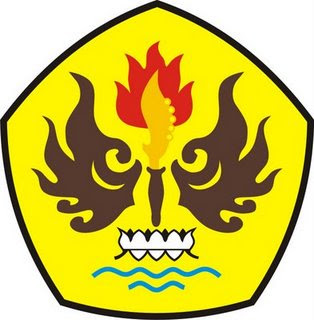 PROGRAM STUDI MAGISTER MANAJEMENFAKULTAS PASCASARJANAUNIVERSITAS PASUNDANBANDUNG2018ANALISIS PENERBITAN OBLIGASI SUBORDINASI DAN SUKUK MUDHARABAH TERHADAP PENILAIAN RISK BASED BANK RATING (RBBR) PADA BANK XABSTRACT	The problem in this study is the level of bank health at PT Bank X which has carried out corporate actions namely the issuance of subordinated bonds and sukuk mudharabah, this study aims to find out (a) how the issuance of PT Bank X subordinated bonds, (b) How to issue of PT Bank X sukukmudharabah, (c) How is the effect of bond issuance on the rating of the Bank's soundness with Risk Based Bank Rating (RBBR), (d) How is the effect of the mudharabah sukuk issuance on the Bank's soundness rating with Risk Based Bank Rating (RBBR), (e) How is the influence issuance of bonds and sukuk mudharabah to the assessment of the soundness of the Bank with Risk Based Bank Rating (RBBR), (f) How to influence before and after corporate actions issuance of bonds and sukuk mudharabah on the assessment of the soundness of the Bank with a Risk Based Bank Rating (RBBR).	The research method used is descriptive research method using historical data from financial statements. Data collection techniques use secondary data with secondary data types, data analysis techniques by presenting data, drawing conclusions and verification.	The results showed that the results of the liner regression are Y = 83,478 + 0,277 X1 + 1,584 X2 the issuance of subordinated bonds to the improvement of the soundness of the bank shows a moderate relationship but does not affect the soundness of the bank at PT bank X with a level of influence of 10.6 percent while 89.94 percent is influenced by other factors outside the issuance of bonds, as well as the issuance of sukuk mudharabah which shows a strong relationship that affects the soundness of the bank with an influence of 32.6 percent while the influence of subordinated bond issuance and sukuk mudharabah is assessed by risk based bank rating. (RBBR) has a correlation of 59.6 percent with a level of relationship that is and does not affect the assessment of the soundness of the bank with a coefficient of determination of 35.6 percent while 64.4 percent is influenced by variables that are not examined. For the influence before and after the issuance of subordinated bonds and sukuk mudharah, it was found that there were significant differences before and after the issuance of bonds which can be seen from the bank's health assessment ratios.Keywords: Issuance of Subordinated Bonds, Sukuk Mudharabah, Bank Soundness Level and Risk Based Bank Rating Method (RBBR)ANALISIS PENERBITAN OBLIGASI SUBORDINASI DAN SUKUK MUDHARABAH TERHADAP PENILAIAN RISK BASED BANK RATING (RBBR) PADA BANK XABSTRAKPermasalahan pada penelitian ini adalah tingkat kesehatan bank pada PT Bank X yang telah melakukan aksi korporasi yaitu penerbitan obligasi subordinasi dan sukuk mudharabah, penelitian ini bertujuan untuk mengetahui (a) Bagaimana penerbitan obligasi subordinasi PT Bank X, (b) Bagaimana penerbitan sukuk mudharabah PT Bank X, (c) Bagaimana pengaruh penerbitan obligasi terhadap penilaian tingkat kesehatan Bank dengan Risk Based Bank Rating (RBBR), (d) Bagaimana pengaruh penerbitan sukuk mudharabah terhadap penilaian tingkat kesehatan Bank dengan Risk Based Bank Rating (RBBR), (e) Bagaimana pengaruh penerbitan obligasi dan sukuk mudharabah terhadap penilaian tingkat kesehatan Bank dengan Risk Based Bank Rating (RBBR), (f) Bagaimana pengaruh sebelum dan sesudah aksi korporasi penerbitan obligasi dan sukuk mudharabah terhadap penilaian tingkat kesehatan Bank dengan Risk Based Bank Rating (RBBR).	Metode penelitian yang digunakan adalah metode penelitian deskriftif dengan menggunakan data historis dari laporan keuangan. Teknik pengumpulan data menggunakan data sekunder dengan jenis data sekunder, teknik analisis data dengan cara menyajikan data, menarik kesimpulan dan verivikasi.	Hasil penelitian menunjukan bahwa hasil dari regresi liner beganda yaitu Y = 83,478 + 0,277 X1+ 1,584 X2penerbitan obligasi subordinasi terhadap peningkatan tingkat kesehatan bank menunjukan hubungan yang sedang tetapi tidak berpengaruh terhadap tingkat kesehatan bank pada PT bank X dengan tingkat pengaruh 10,6 persen sedangkan 89,94 persen dipengaruhi oleh fator-faktor lain diluar penerbitan obligasi, begitujuga dengan penerbitan sukuk mudharabah yang menunjukan hubungan kuat yang berpengaruh terhadap tingkat kesehatan bank dengan pengaruh sebesar 32,6 persen sedangkan pengaruh penerbitan obligasi subordinasi dan sukuk mudharabah terdahap penilaian risk based bank rating (RBBR) mempunyai korelasi sebesar 59,6 persen dengan tingkat hubungan yang sedang dan tidak berpengaruh terhadap penilaian tingkat kesehatan bank dengan koefisien determinasi sebesar 35,6 persen sedangkan 64,4 persen dipengaruhi oleh variable yang tidak di teliti. utuk pengaruh sebelum dan sesudah penerbitan obligasi subordinasi dan sukuk mudharah didapatkan bahwa mempunyai perbedaan yang signifikan sebelum dan sesudah penerbitan obligasi yang mana dapat dilihat dari rasio-rasio penilaian kesehatan bank.Keywords : Penerbitan Obligasi Subordinasi, Sukuk Mudharabah, Tingkat Kesehatan Bank dan Metode Risk Based Bank Rating (RBBR)DAFTAR PUSTAKAAlmilia, LucianaSpica, dan Winny Herdiningtyas. (2005). Analisa Rasio Camel terhadap Prediksi Kondisi Bermasalah pada Lembaga Perbankan Periode 2000 - 2002. Jurnal Akuntansi dan Keuangan.Volume 7 Nomor 2, STIE  Perbanas, Surabaya.Bank Indonesia. (2011). Peraturan Bank Indonesia No. 13/ 1/ PBI/ 2011 Tentang Prosedur dan Mekanisme Penilaian Tingkat Kesehatan Bank. Kencana Kasmir. (2012). Analisis Laporan Keuangan. Jakarta: PT. Raja Grafindo Persada. Muhammad Sya’ban Islam al-Barwary. (2007). Bursa Saham Menurut Pandangan Islam,PT Jasmin Enterpraise, Selango.Kuala Lumpur.Sugiyono. (2013). Metode Penelitian Kuantitatif Kualitatif dan R&B. Bandung: Alfabeta.Sutedi, Adrian. (2011). Aspek Hukum Obligasi & Sukuk.Sinar Grafika, Jakarta.Taswan, (2010). Manajemen Perbankan. Yogyakarta: UPP STIM YKPN YOGYAKARTA.Undang-Undang Nomor 21 Tentang Otoritas Jasa Keuangan Tahun 2011.